C1WebWijmo.Webforms_3.5.20151.206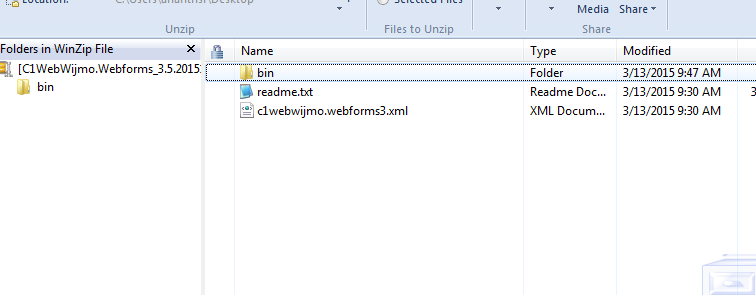 C1WebWijmo.ExportService_4.0.20151.206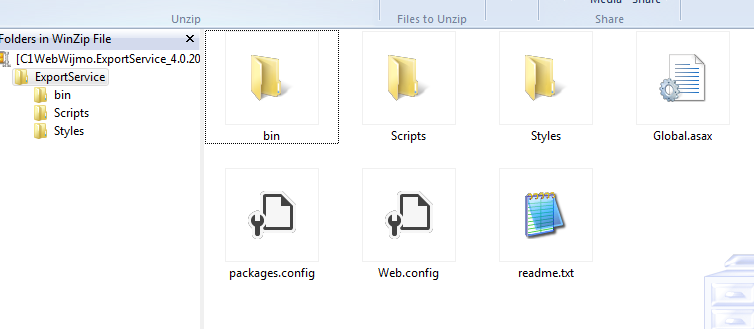 